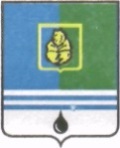 					РЕШЕНИЕДУМЫ ГОРОДА КОГАЛЫМАХанты-Мансийского автономного округа - ЮгрыОт «23» декабря 2020г. 							 №492-ГД Об одобрении предложений о внесении изменений в муниципальную программу«Социально-экономическое развитие и инвестиции муниципального образования город Когалым»В соответствии со статьей 179 Бюджетного кодекса Российской Федерации, Уставом города Когалыма, решением Думы города Когалыма            от 23.04.2015 № 537-ГД «О Порядке рассмотрения Думой города Когалыма проектов муниципальных программ и предложений о внесении изменений в муниципальные программы», рассмотрев предложения о внесении изменений в муниципальную программу «Социально-экономическое развитие и инвестиции муниципального образования город Когалым», утвержденную постановлением Администрации города Когалыма от 11.10.2013 №2919, Дума города Когалыма РЕШИЛА:1. Одобрить предложения о внесении изменений в муниципальную программу «Социально-экономическое развитие и инвестиции муниципального образования город Когалым» согласно приложению к настоящему решению.2. Опубликовать настоящее решение и приложение к нему в газете «Когалымский вестник».Приложение к решению Думы города Когалымаот 23.12.2020 № 492-ГДПредложения о внесении изменений в муниципальную программу «Социально-экономическое развитие и инвестиции муниципального образования город Когалым»Паспортмуниципальной программы «Социально-экономическое развитие и инвестиции муниципального образования город Когалым» (далее – муниципальная программа)Механизм реализации мероприятий муниципальной программыВ целях эффективного исполнения мероприятий муниципальной программы используются следующие механизмы:Механизм реализации муниципальной программы включает разработку и принятие нормативных правовых актов Администрации города Когалыма, необходимых для реализации муниципальной программы, ежегодное уточнение перечня программных мероприятий на очередной финансовый год и плановый период с уточнением затрат по программным мероприятиям в соответствии с мониторингом фактически достигнутых целевых показателей реализации муниципальной программы, а также связанные с изменениями внешней среды, информирование общественности о ходе и результатах реализации муниципальной программы, финансировании программных мероприятий.Ответственный исполнитель муниципальной программы – управление экономики Администрации города Когалыма – осуществляет текущее управление реализацией муниципальной программы, обладает правом вносить предложения об изменении объемов финансовых средств, направляемых на решение отдельных задач муниципальной программы.Соисполнители муниципальной программы - управление инвестиционной деятельности и развития предпринимательства Администрации города Когалыма, отдел муниципального заказа Администрации города Когалыма.Соисполнители муниципальной программы предоставляют отчёт ответственному исполнителю муниципальной программы в форме:- анализа достижения показателей, характеризующих результаты муниципальной программы, с обязательным указанием фактического значения показателя, за каждый месяц;- исполнения мероприятий, соисполнителями которых они являются. Соисполнители мероприятий муниципальной программы несут ответственность за качественное и своевременное выполнение мероприятий, достижение целевых показателей муниципальной программы, предоставление отчётных материалов, в отношении которых они являются исполнителями, целевое и эффективное использование средств бюджетной системы Российской Федерации, выделяемых на реализацию мероприятий.Соисполнители муниципальной программы:- участвуют в разработке муниципальной программы и осуществляют реализацию мероприятий муниципальной программы;- предоставляют ответственному исполнителю муниципальной программы информацию, необходимую для проведения оценки эффективности муниципальной программы и подготовки годового отчёта.Мониторинг мероприятий муниципальной программы представляет собой, процесс сбора и анализа данных с целью измерения достижений, полученных в ходе реализации муниципальной программы, по сравнению с утвержденными результатами. Информация, полученная в ходе мониторинга, может быть использована для определения – насколько удалось выполнить поставленные задачи, а также может помочь внести необходимые корректировки в муниципальную программу с целью обеспечения соблюдения поставленных целей. При подготовке отчетов о ходе реализации муниципальной программы ответственный исполнитель и соисполнители руководствуются разделом 5 «Реализация муниципальной программы и контроль за ее реализацией» Порядка принятия решения о разработке муниципальных программ города Когалыма, их формирования, утверждения и реализации, утвержденным постановлением Администрации города Когалыма от 23.08.2018 №1912. Подмероприятие 1.1.1 подпрограммы 1 «Совершенствование системы муниципального стратегического управления, повышение инвестиционной привлекательности и развитие конкуренции» реализуется путем заключения контракта об оказании услуг по предоставлению статистической информации, на основании которой проводится мониторинг социально-экономического развития города Когалыма. Подмероприятия 1.1.2, 1.1.6 подпрограммы 1 «Совершенствование системы муниципального стратегического управления, повышение инвестиционной привлекательности и развитие конкуренции» реализуются путем подготовки и размещения аукциона, конкурса или запроса котировок. Реализация подмероприятия 1.1.5. «Организация и проведение процедуры определения поставщика (подрядчика, исполнителя) для заказчиков города Когалыма» осуществляется посредством проведения для Заказчиков города Когалыма процедур определения поставщика (подрядчика, исполнителя) в электронной форме, в т.ч. открытых конкурсов, конкурсов с ограниченным участием, двухэтапных конкурсов, закрытых конкурсов, закрытых конкурсов с ограниченным участием, закрытых двухэтапных конкурсов, аукционов, закрытых аукционов, а также совместных конкурсов и аукционов; обеспечения работы Единой комиссии по осуществлению закупок для обеспечения муниципальных нужд города Когалыма; осуществления мониторинга закупок товаров, работ, услуг для обеспечения муниципальных нужд города Когалыма; обеспечения деятельности отдела муниципального заказа Администрации города Когалыма.Мероприятия подпрограммы 2 «Развитие малого и среднего предпринимательства в городе Когалыме» реализуется управлением инвестиционной деятельности и развития предпринимательства Администрации города Когалыма в целях обеспечения благоприятных условий для развития малого и среднего предпринимательства. Поддержка оказывается субъектам малого и среднего предпринимательства, осуществляющим социально значимые виды деятельности на территории города Когалыма, определенные приложением к муниципальной программе.Финансовая поддержка субъектам малого и среднего предпринимательства оказывается в соответствии с «Порядком предоставления финансовой поддержки субъектам малого и среднего предпринимательства в рамках реализации подпрограммы «Развитие малого и среднего предпринимательства в городе Когалыме» муниципальной программы «Социально-экономическое развитие и инвестиции муниципального образования город Когалым» утвержденным постановлением Администрации города Когалыма от 25.07.2019 №1646. Имущественная поддержка субъектам малого и среднего предпринимательства оказывается, путём предоставления муниципального имущества во владение и (или) в пользование на возмездной основе и на льготных условиях в соответствии с «Порядком оказания имущественной поддержки субъектам малого и среднего предпринимательства и организациям, образующим инфраструктуру поддержки субъектов малого и среднего предпринимательства в городе Когалыме» утвержденным постановлением Администрации города Когалыма от 02.04.2015 №932.Реализация регионального проекта «Расширение доступа субъектов малого и среднего предпринимательства к финансовым ресурсам, в том числе к льготному финансированию» позволит обеспечить доступ к финансовым мерам поддержки муниципального образования город Когалым субъектам малого и среднего предпринимательства.Реализация регионального проекта «Популяризация предпринимательства» обеспечит формирование положительного образа предпринимательства среди населения города Когалыма, а также вовлечение различных категорий граждан, в сектор малого и среднего предпринимательства, в том числе создание новых субъектов малого и среднего предпринимательства.Оценка хода исполнения мероприятий муниципальной программы представленных в таблице 2, основана на мониторинге ожидаемых результатов муниципальной программы как сопоставление фактически достигнутых с целевыми показателями, представленными в таблице 1. В соответствии с данными мониторинга по фактически достигнутым результатам реализации в муниципальную программу могут быть внесены корректировки, в том числе связанные с оптимизацией программных мероприятий в случае выявления лучших практик их реализации.Реализация мероприятий муниципальной программы осуществляется с учетом технологий бережливого производства.Применение инструментов бережливого производства позволит освоить и применить элементы формирования культуры бережливости, повысить производительность труда, улучшить эффективность управленческих процессов, в том числе внедрить инструменты «бережливого офиса» (оптимизацию рабочего пространства, минимизацию бумажного документооборота посредством автоматизации процессов, ликвидацию дублирующих функций).Применение проектного управления, которое, в свою очередь, обеспечивает своевременное достижение запланированных результатов, повышает эффективность использования ресурсов, обеспечивает прозрачность, обоснованность и своевременность принимаемых решений, повышает эффективность внутриведомственного и межведомственного взаимодействия.________________________Таблица 1 Целевые показатели муниципальной программы<1> Показатель расчетный и определяется по формуле: Дар=(Кар÷Кму )×100%, где Дар – доля утвержденных административных регламентов предоставления муниципальных услуг к общему количеству муниципальных услуг, предоставляемых структурными подразделениями Администрации города Когалыма; Кар – количество утвержденных административных регламентов предоставления муниципальных услуг; Кму – количество муниципальных услуг, предоставляемых структурными подразделениями Администрации города Когалыма. <2> Рассчитывается по формуле: Ид=(Ио-Иб )÷Чнас, где Ид - объем инвестиций в основной капитал (за исключением бюджетных средств) в расчете на одного жителя; Ио – объем инвестиций в основной капитал, всего за отчетный период. Определяется на основании данных Территориального органа Федеральной службы государственной статистики по Ханты-Мансийскому автономному округу – Югре на основе показателей формы № П-2 по крупным и средним организациям; Иб -объем инвестиций в основной капитал за счет бюджетных средств; Чнас – среднегодовая численность населения за отчетный год. <3> Показатель расчетный и определяется по формуле: При расчете данного показателя учитываются только те муниципальные услуги, которые могут быть предоставлены посредством Портала Государственных услуг. Дмуэ=(Кмуэ ÷Кму)×100%, где:Дмуэ – доля муниципальных услуг, предоставленных структурными подразделениями Администрации города Когалыма посредством Портала Государственных услуг;Кмуэ – количество муниципальных услуг, предоставленных структурными подразделениями Администрации города Когалыма посредством Портала Государственных услуг; Кму – всего муниципальных услуг, предоставленных структурными подразделениями Администрации города Когалыма.<4> Показатель расчетный, рассчитывается как отношение общего количества поданных заявок к общему количеству объявленных конкурсов, аукционов, запросов котировок, запросов предложений. <5> Показатель расчетный и определяется по формуле: Дпэ=(Кдпэ÷Кдп)×100%, где:Дпэ – доля документов, подписанных усиленной квалифицированной электронной подписью;Кдпэ – количество документов, подписанных усиленной квалифицированной электронной подписью;Кдп – общее количество подписанных документов.<6> Численность субъектов малого и среднего предпринимательства в том числе индивидуальных предпринимателей, определяется на основании данных сервиса «Единый реестр субъектов малого и среднего предпринимательства» на официальном сайте Федеральной налоговой службы Российской Федерации. <7> Рассчитывается по формуле: Ч(мсп на 10 тыс.нас.)=Чмсп÷Ч(среднегод.)×10 000, где Чмсп на 10 тыс.нас. – численность субъектов малого и среднего предпринимательства в расчете на 10 тысяч населения; Чмсп – численность субъектов малого и среднего предпринимательства, определяется на основании данных сервиса «Единый реестр субъектов малого и среднего предпринимательства» на официальном сайте Федеральной налоговой службы Российской Федерации; Чсреднегод. – среднегодовая численность населения за отчетный год. <8> Рассчитывается по формуле: Д(ср.и м.)=(Чм+Ч(ср.))÷Ч(кр.ср.м)×100%, где Дср.и.м – доля среднесписочной численности работников (без внешних совместителей) малых и средних предприятий в среднесписочной численности работников (без внешних совместителей) всех предприятий и организаций; Чм – численность работников на малых предприятиях; Чср – численность работников на средних предприятиях; Чкр.ср.м – численность работников всех предприятий и организаций (без внешних совместителей). Определяется на основании данных Единого реестра субъектов малого и среднего предпринимательства Федеральной налоговой службы.<9> Рассчитывается по формуле: Чм+Чср+Чип+Чрип=, где Чм – численность работников на малых и микропредприятиях; Чср – численность работников на средних предприятиях; Чип - численность индивидуальных предпринимателей Чрип – численность работников индивидуальных предпринимателей (без внешних совместителей). Определяется на основании данных Единого реестра субъектов малого и среднего предпринимательства Федеральной налоговой службы.Таблица 2Распределение финансовых ресурсов муниципальной программы "Социально-экономическое развитие и инвестиции муниципального образования город Когалым"Таблица 3Направления мероприятий муниципальной программыТаблица 5Мероприятия, реализуемые на принципах проектного управления, направленные в том числена достижение национальных целей развития Российской ФедерацииТаблица 8План мероприятий, направленный на достижение значений (уровней) показателей оценки эффективности деятельности исполнительных органов государственной власти Ханты-Мансийского автономного округа - Югры на 2021-2025 годы в городе Когалыме Приложение к муниципальной программеВ рамках подпрограммы «Развитие малого и среднего предпринимательства в городе Когалыме» (далее - подпрограмма РМСП) социально значимыми (приоритетными) видами деятельности считаются:___________________Председатель Думы города КогалымаГлава города Когалыма_____________ А.Ю.Говорищева_____________ Н.Н.ПальчиковНаименование муниципальной программыСоциально-экономическое развитие и инвестиции муниципального образования город Когалым Дата утверждениямуниципальной программы(наименование и номерсоответствующегонормативного правового акта) Постановление Администрации города Когалыма от 11.10.2013 №2919 «Об утверждении муниципальной программы «Социально-экономическое развитие и инвестиции муниципального образования  город Когалым на 2014-2016 годы»Ответственный исполнитель муниципальной программыУправление экономики Администрации города КогалымаСоисполнители муниципальной программы1. Управление инвестиционной деятельности и развития предпринимательства Администрации города Когалыма.2. Отдел муниципального заказа Администрации города Когалыма.Цели муниципальной программы1. Повышение качества муниципального стратегического планирования и управления, развитие конкуренции.2. Создание благоприятного инвестиционного и предпринимательского климата и условий для ведения бизнеса.Задачи муниципальной программы1. Совершенствование системы стратегического управления социально-экономическим развитием, повышение инвестиционной привлекательности и развитие конкуренции.2. Развитие малого и среднего предпринимательства.3. Улучшение условий ведения предпринимательской деятельности.Перечень подпрограмм или основных мероприятий1. Совершенствование системы муниципального стратегического управления, повышение инвестиционной привлекательности и развитие конкуренции.2. Развитие малого и среднего предпринимательства.Наименование портфеля проектов, проекта, направленных в том числе на реализацию в Ханты-Мансийском автономном округе – Югре (далее автономный округ) национальных и федеральных проектов (программ) Российской Федерации участие, в котором принимает город Когалым Портфель проектов «Малое и среднее предпринимательство и поддержка индивидуальной предпринимательской инициативы»:Региональный проект «Расширение доступа субъектов малого и среднего предпринимательства к финансовой поддержке, в том числе к льготному финансированию».Региональный проект «Популяризация предпринимательства». Целевые показатели муниципальной программы 1. Сохранение доли утвержденных административных регламентов предоставления муниципальных услуг на уровне 100%.2. Объем инвестиций в основной капитал (за исключением бюджетных средств) в расчете на одного жителя – 243,9 тыс. рублей.3. Увеличение доли муниципальных услуг, предоставляемых посредством Портала Государственных услуг - с 8,1 до 10%.4. Среднее количество поставщиков (подрядчиков, исполнителей), подавших заявки на участие в одном конкурсе, аукционе, запросе котировок, запросе предложений, процедура определения поставщиков (подрядчиков, исполнителей), которых завершена на конец отчетного периода – 3 (штук (количество заявок).5. Увеличение доли документов (исходящей корреспонденции), подписанных усиленной квалифицированной электронной подписью – с 76,8 до 90%.  6. Увеличение числа субъектов малого и среднего предпринимательства (в том числе индивидуальных предпринимателей) -  с 1 683 до 1 778 единиц.7. Число субъектов малого и среднего предпринимательства в расчете на 10 тыс. населения к концу реализации муниципальной программы – 244,9 единицы.8. Увеличение доли среднесписочной численности работников (без внешних совместителей) малых и средних предприятий в среднесписочной численности работников (без внешних совместителей) всех предприятий и организаций – с 13,5 до 15,03%.9. Увеличение численности занятых в сфере малого и среднего предпринимательства, включая индивидуальных предпринимателей - с 5 484 до 6 351 единиц.Сроки реализации муниципальной программы (разрабатывается на срок от трех лет)2021 – 2025 годы Параметры финансового обеспечения муниципальной программыОбъем финансирования муниципальной программы в 2021-2025 годах составит 253 431,400 тыс. рублей, в том числе по источникам финансирования: тыс. рублейОбъем налоговых расходов города Когалыма (с расшифровкой по годам реализации муниципальной программы)Объем налоговых расходов города Когалыма в 2021 – 2025 годах составит 0,00 тыс. рублей. № показателяНаименование целевых показателейЗначение базового показателя на начало реализации муниципальной программыЗначение базового показателя на начало реализации муниципальной программыЗначения показателя по годамЗначения показателя по годамЗначения показателя по годамЗначения показателя по годамЗначения показателя по годамЦелевое значение показателя на момент окончания реализации муниципальной программы№ показателяНаименование целевых показателейЗначение базового показателя на начало реализации муниципальной программыЗначение базового показателя на начало реализации муниципальной программы2021г.2022г.2023г.2024г.2025г.Целевое значение показателя на момент окончания реализации муниципальной программы12334567891Доля утвержденных административных регламентов предоставления муниципальных услуг (%) <1>1001001001001001001001002Объем инвестиций в основной капитал (за исключением бюджетных средств) в расчете на одного жителя (тыс. рублей) <2>200,1200,1280,8216,1224,6244,7243,9243,93Доля муниципальных услуг, предоставляемых посредством Портала Государственных услуг (%) <3>8,18,18,58,799,610104Среднее количество поставщиков (подрядчиков, исполнителей), подавших заявки на участие в одном конкурсе, аукционе, запросе котировок, запросе предложений, процедура определения поставщиков (подрядчиков, исполнителей), которых завершена на конец отчетного периода (штук (количество заявок)) <4>333333335Доля документов (исходящей корреспонденции), подписанных усиленной квалифицированной электронной подписью (%) <5>76,8808083858790906Число субъектов малого и среднего предпринимательства (в том числе индивидуальных предпринимателей) (единиц) <6>1 6831 7091 7181 7511 7621 7781 7787Число субъектов малого и среднего предпринимательства в расчете на 10 тыс. населения (единиц) <7>249,8246,4243,9244,5244,7244,9244,98Доля среднесписочной численности работников (без внешних совместителей) малых и средних предприятий в среднесписочной численности работников (без внешних совместителей) всех предприятий и организаций  (%) <8>13,513,6814,3414,3414,3515,0315,039Численность занятых в сфере малого и среднего предпринимательства, включая индивидуальных предпринимателей (единиц) <9>5 4845 6125 9106 0226 0666 3516 351Номер основного мероприятияОсновные мероприятия муниципальной программыОтветственный исполнитель/ соисполнитель, учреждение, организацияИсточники финансированияФинансовые затраты на реализацию программы (тыс.руб.)Финансовые затраты на реализацию программы (тыс.руб.)Финансовые затраты на реализацию программы (тыс.руб.)Финансовые затраты на реализацию программы (тыс.руб.)Финансовые затраты на реализацию программы (тыс.руб.)Финансовые затраты на реализацию программы (тыс.руб.)Номер основного мероприятияОсновные мероприятия муниципальной программыОтветственный исполнитель/ соисполнитель, учреждение, организацияИсточники финансированияФинансовые затраты на реализацию программы (тыс.руб.)Финансовые затраты на реализацию программы (тыс.руб.)Финансовые затраты на реализацию программы (тыс.руб.)Финансовые затраты на реализацию программы (тыс.руб.)Финансовые затраты на реализацию программы (тыс.руб.)Финансовые затраты на реализацию программы (тыс.руб.)Номер основного мероприятияОсновные мероприятия муниципальной программыОтветственный исполнитель/ соисполнитель, учреждение, организацияИсточники финансированияВсего2021 год2022 год2023 год2024 год2025 год12345678910Цели «Повышение качества муниципального стратегического планирования и управления, развитие конкуренции»,
«Создание благоприятного инвестиционного и предпринимательского климата и условий для ведения бизнеса»Цели «Повышение качества муниципального стратегического планирования и управления, развитие конкуренции»,
«Создание благоприятного инвестиционного и предпринимательского климата и условий для ведения бизнеса»Цели «Повышение качества муниципального стратегического планирования и управления, развитие конкуренции»,
«Создание благоприятного инвестиционного и предпринимательского климата и условий для ведения бизнеса»Цели «Повышение качества муниципального стратегического планирования и управления, развитие конкуренции»,
«Создание благоприятного инвестиционного и предпринимательского климата и условий для ведения бизнеса»Цели «Повышение качества муниципального стратегического планирования и управления, развитие конкуренции»,
«Создание благоприятного инвестиционного и предпринимательского климата и условий для ведения бизнеса»Цели «Повышение качества муниципального стратегического планирования и управления, развитие конкуренции»,
«Создание благоприятного инвестиционного и предпринимательского климата и условий для ведения бизнеса»Цели «Повышение качества муниципального стратегического планирования и управления, развитие конкуренции»,
«Создание благоприятного инвестиционного и предпринимательского климата и условий для ведения бизнеса»Цели «Повышение качества муниципального стратегического планирования и управления, развитие конкуренции»,
«Создание благоприятного инвестиционного и предпринимательского климата и условий для ведения бизнеса»Цели «Повышение качества муниципального стратегического планирования и управления, развитие конкуренции»,
«Создание благоприятного инвестиционного и предпринимательского климата и условий для ведения бизнеса»Цели «Повышение качества муниципального стратегического планирования и управления, развитие конкуренции»,
«Создание благоприятного инвестиционного и предпринимательского климата и условий для ведения бизнеса»Задача 1 «Совершенствование системы стратегического управления социально-экономическим развитием, повышение инвестиционной 
привлекательности и развитие конкуренции»Задача 1 «Совершенствование системы стратегического управления социально-экономическим развитием, повышение инвестиционной 
привлекательности и развитие конкуренции»Задача 1 «Совершенствование системы стратегического управления социально-экономическим развитием, повышение инвестиционной 
привлекательности и развитие конкуренции»Задача 1 «Совершенствование системы стратегического управления социально-экономическим развитием, повышение инвестиционной 
привлекательности и развитие конкуренции»Задача 1 «Совершенствование системы стратегического управления социально-экономическим развитием, повышение инвестиционной 
привлекательности и развитие конкуренции»Задача 1 «Совершенствование системы стратегического управления социально-экономическим развитием, повышение инвестиционной 
привлекательности и развитие конкуренции»Задача 1 «Совершенствование системы стратегического управления социально-экономическим развитием, повышение инвестиционной 
привлекательности и развитие конкуренции»Задача 1 «Совершенствование системы стратегического управления социально-экономическим развитием, повышение инвестиционной 
привлекательности и развитие конкуренции»Задача 1 «Совершенствование системы стратегического управления социально-экономическим развитием, повышение инвестиционной 
привлекательности и развитие конкуренции»Задача 1 «Совершенствование системы стратегического управления социально-экономическим развитием, повышение инвестиционной 
привлекательности и развитие конкуренции»Подпрограмма 1. «Совершенствование системы муниципального стратегического управления, повышение инвестиционной привлекательности и развитие конкуренции»Подпрограмма 1. «Совершенствование системы муниципального стратегического управления, повышение инвестиционной привлекательности и развитие конкуренции»Подпрограмма 1. «Совершенствование системы муниципального стратегического управления, повышение инвестиционной привлекательности и развитие конкуренции»Подпрограмма 1. «Совершенствование системы муниципального стратегического управления, повышение инвестиционной привлекательности и развитие конкуренции»Подпрограмма 1. «Совершенствование системы муниципального стратегического управления, повышение инвестиционной привлекательности и развитие конкуренции»Подпрограмма 1. «Совершенствование системы муниципального стратегического управления, повышение инвестиционной привлекательности и развитие конкуренции»Подпрограмма 1. «Совершенствование системы муниципального стратегического управления, повышение инвестиционной привлекательности и развитие конкуренции»Подпрограмма 1. «Совершенствование системы муниципального стратегического управления, повышение инвестиционной привлекательности и развитие конкуренции»Подпрограмма 1. «Совершенствование системы муниципального стратегического управления, повышение инвестиционной привлекательности и развитие конкуренции»Подпрограмма 1. «Совершенствование системы муниципального стратегического управления, повышение инвестиционной привлекательности и развитие конкуренции»1.1Реализация механизмов стратегического управления социально-экономическим развитием города Когалыма (показатели 1, 2, 3, 4, 5) Управление экономики Администрации города Когалыма/Управление инвестиционной деятельности и развития предпринимательства Администрации города Когалымавсего221 229,00045 060,60044 066,70044 033,90044 033,90044 033,9001.1Реализация механизмов стратегического управления социально-экономическим развитием города Когалыма (показатели 1, 2, 3, 4, 5) Управление экономики Администрации города Когалыма/Управление инвестиционной деятельности и развития предпринимательства Администрации города Когалымафедеральный бюджет1 038,0001 038,0000,0000,0000,0000,0001.1Реализация механизмов стратегического управления социально-экономическим развитием города Когалыма (показатели 1, 2, 3, 4, 5) Управление экономики Администрации города Когалыма/Управление инвестиционной деятельности и развития предпринимательства Администрации города Когалымабюджет города Когалыма220 191,00044 022,60044 066,70044 033,90044 033,90044 033,9001.1.1Мониторинг социально-экономического развития города КогалымаУправление экономики Администрации города Когалымабюджет города Когалыма575,000115,000115,000115,000115,000115,0001.1.2Реализация и корректировка стратегии социально-экономического развития города Когалыма до 2030 годаУправление экономики Администрации города Когалымабюджет города Когалыма0,0000,0000,0000,0000,0000,0001.1.3Обеспечение деятельности управления экономики Администрации города КогалымаУправление экономики Администрации города Когалымабюджет города Когалыма109 456,70021 881,60021 896,40021 892,90021 892,90021 892,9001.1.4.Обеспечение деятельности управления  инвестиционной деятельности и развития предпринимательства Администрации города КогалымаУправление инвестиционной деятельности и развития предпринимательства Администрации города Когалымабюджет города Когалыма77 501,50015 500,30015 500,30015 500,30015 500,30015 500,3001.1.5.Организация и проведение процедуры определения поставщика (подрядчика, исполнителя) для заказчиков города КогалымаОтдел муниципального заказа Администрации города Когалымабюджет города Когалыма32 657,8006 525,7006 555,0006 525,7006 525,7006 525,7001.1.6Проведение Всероссийской переписи населения 2020 годаУправление экономики Администрации города Когалымафедеральный бюджет1 038,0001 038,0000,0000,0000,0000,000Итого по задаче 1Управление экономики Администрации города Когалыма/Управление инвестиционной деятельности и развития предпринимательства Администрации города Когалыма/Отдел муниципального заказа Администрации города Когалымавсего221 229,00045 060,60044 066,70044 033,90044 033,90044 033,900Итого по задаче 1Управление экономики Администрации города Когалыма/Управление инвестиционной деятельности и развития предпринимательства Администрации города Когалыма/Отдел муниципального заказа Администрации города Когалымафедеральный бюджет1 038,0001 038,0000,0000,0000,0000,000Итого по задаче 1Управление экономики Администрации города Когалыма/Управление инвестиционной деятельности и развития предпринимательства Администрации города Когалыма/Отдел муниципального заказа Администрации города Когалымабюджет города Когалыма220 191,00044 022,60044 066,70044 033,90044 033,90044 033,900Итого по подпрограмме 1Управление экономики Администрации города Когалыма/Управление инвестиционной деятельности и развития предпринимательства Администрации города Когалыма/Отдел муниципального заказа Администрации города Когалымавсего221 229,00045 060,60044 066,70044 033,90044 033,90044 033,900Итого по подпрограмме 1Управление экономики Администрации города Когалыма/Управление инвестиционной деятельности и развития предпринимательства Администрации города Когалыма/Отдел муниципального заказа Администрации города Когалымафедеральный бюджет1 038,0001 038,0000,0000,0000,0000,000Итого по подпрограмме 1Управление экономики Администрации города Когалыма/Управление инвестиционной деятельности и развития предпринимательства Администрации города Когалыма/Отдел муниципального заказа Администрации города Когалымабюджет города Когалыма220 191,00044 022,60044 066,70044 033,90044 033,90044 033,900Задача 2 «Развитие малого и среднего предпринимательства»
Задача 3 «Улучшение условий ведения предпринимательской деятельности»Задача 2 «Развитие малого и среднего предпринимательства»
Задача 3 «Улучшение условий ведения предпринимательской деятельности»Задача 2 «Развитие малого и среднего предпринимательства»
Задача 3 «Улучшение условий ведения предпринимательской деятельности»Задача 2 «Развитие малого и среднего предпринимательства»
Задача 3 «Улучшение условий ведения предпринимательской деятельности»Задача 2 «Развитие малого и среднего предпринимательства»
Задача 3 «Улучшение условий ведения предпринимательской деятельности»Задача 2 «Развитие малого и среднего предпринимательства»
Задача 3 «Улучшение условий ведения предпринимательской деятельности»Задача 2 «Развитие малого и среднего предпринимательства»
Задача 3 «Улучшение условий ведения предпринимательской деятельности»Задача 2 «Развитие малого и среднего предпринимательства»
Задача 3 «Улучшение условий ведения предпринимательской деятельности»Задача 2 «Развитие малого и среднего предпринимательства»
Задача 3 «Улучшение условий ведения предпринимательской деятельности»Задача 2 «Развитие малого и среднего предпринимательства»
Задача 3 «Улучшение условий ведения предпринимательской деятельности»Подпрограмма 2. «Развитие малого и среднего предпринимательства»Подпрограмма 2. «Развитие малого и среднего предпринимательства»Подпрограмма 2. «Развитие малого и среднего предпринимательства»Подпрограмма 2. «Развитие малого и среднего предпринимательства»Подпрограмма 2. «Развитие малого и среднего предпринимательства»Подпрограмма 2. «Развитие малого и среднего предпринимательства»Подпрограмма 2. «Развитие малого и среднего предпринимательства»Подпрограмма 2. «Развитие малого и среднего предпринимательства»Подпрограмма 2. «Развитие малого и среднего предпринимательства»Подпрограмма 2. «Развитие малого и среднего предпринимательства»2.1Региональный проект "Расширение доступа субъектов малого и среднего предпринимательства к финансовой поддержке, в том числе к льготному финансированию" (показатели 6, 7, 8, 9)Управление инвестиционной деятельности и развития предпринимательства Администрации города Когалымавсего31 736,9006 908,1006 057,2006 257,2006 257,2006 257,2002.1Региональный проект "Расширение доступа субъектов малого и среднего предпринимательства к финансовой поддержке, в том числе к льготному финансированию" (показатели 6, 7, 8, 9)Управление инвестиционной деятельности и развития предпринимательства Администрации города Когалымабюджет автономного округа14 004,0002 800,8002 800,8002 800,8002 800,8002 800,8002.1Региональный проект "Расширение доступа субъектов малого и среднего предпринимательства к финансовой поддержке, в том числе к льготному финансированию" (показатели 6, 7, 8, 9)Управление инвестиционной деятельности и развития предпринимательства Администрации города Когалымабюджет города Когалыма17 732,9004 107,3003 256,4003 456,4003 456,4003 456,4002.1.1Предоставление субсидий на создание и (или) обеспечение деятельности центров молодежного инновационного творчестваУправление инвестиционной деятельности и развития предпринимательства Администрации города Когалымавсего0,000,000,000,000,000,002.1.1Предоставление субсидий на создание и (или) обеспечение деятельности центров молодежного инновационного творчестваУправление инвестиционной деятельности и развития предпринимательства Администрации города Когалымабюджет автономного округа0,000,000,000,000,000,002.1.1Предоставление субсидий на создание и (или) обеспечение деятельности центров молодежного инновационного творчестваУправление инвестиционной деятельности и развития предпринимательства Администрации города Когалымабюджет города Когалыма0,000,000,000,000,000,002.1.2Возмещение части затрат на аренду нежилых помещенийУправление инвестиционной деятельности и развития предпринимательства Администрации города Когалымавсего4 863,125972,625972,625972,625972,625972,6252.1.2Возмещение части затрат на аренду нежилых помещенийУправление инвестиционной деятельности и развития предпринимательства Администрации города Когалымабюджет автономного округа3 890,500778,100778,100778,100778,100778,1002.1.2Возмещение части затрат на аренду нежилых помещенийУправление инвестиционной деятельности и развития предпринимательства Администрации города Когалымабюджет города Когалыма972,625194,525194,525194,525194,525194,5252.1.3Возмещение части затрат по предоставленным консалтинговым услугамУправление инвестиционной деятельности и развития предпринимательства Администрации города Когалымавсего2 187,500437,500437,500437,500437,500437,5002.1.3Возмещение части затрат по предоставленным консалтинговым услугамУправление инвестиционной деятельности и развития предпринимательства Администрации города Когалымабюджет автономного округа1 750,000350,000350,000350,000350,000350,0002.1.3Возмещение части затрат по предоставленным консалтинговым услугамУправление инвестиционной деятельности и развития предпринимательства Администрации города Когалымабюджет города Когалыма437,50087,50087,50087,50087,50087,5002.1.4Возмещение части затрат, связанных с созданием и (или) развитием: центров (групп) времяпрепровождения детей, в том числе групп кратковременного пребывания детей и дошкольных образовательных центровУправление инвестиционной деятельности и развития предпринимательства Администрации города Когалымавсего4 375,000875,000875,000875,000875,000875,0002.1.4Возмещение части затрат, связанных с созданием и (или) развитием: центров (групп) времяпрепровождения детей, в том числе групп кратковременного пребывания детей и дошкольных образовательных центровУправление инвестиционной деятельности и развития предпринимательства Администрации города Когалымабюджет автономного округа3 500,000700,000700,000700,000700,000700,0002.1.4Возмещение части затрат, связанных с созданием и (или) развитием: центров (групп) времяпрепровождения детей, в том числе групп кратковременного пребывания детей и дошкольных образовательных центровУправление инвестиционной деятельности и развития предпринимательства Администрации города Когалымабюджет города Когалыма875,000175,000175,000175,000175,000175,0002.1.5Возмещение затрат на реализацию программ по энергосбережению, включая затраты на приобретение и внедрение инновационных технологий, оборудования и материалов, проведение на объектах энергетических обследованийУправление инвестиционной деятельности и развития предпринимательства Администрации города Когалымавсего2 625,000525,000525,000525,000525,000525,0002.1.5Возмещение затрат на реализацию программ по энергосбережению, включая затраты на приобретение и внедрение инновационных технологий, оборудования и материалов, проведение на объектах энергетических обследованийУправление инвестиционной деятельности и развития предпринимательства Администрации города Когалымабюджет автономного округа2 100,000420,000420,000420,000420,000420,0002.1.5Возмещение затрат на реализацию программ по энергосбережению, включая затраты на приобретение и внедрение инновационных технологий, оборудования и материалов, проведение на объектах энергетических обследованийУправление инвестиционной деятельности и развития предпринимательства Администрации города Когалымабюджет города Когалыма525,000105,000105,000105,000105,000105,0002.1.6Возмещение части затрат по приобретению оборудования (основных средств) и лицензионных программных продуктовУправление инвестиционной деятельности и развития предпринимательства Администрации города Когалымавсего5 525,000825,0001 025,0001 225,0001 225,0001 225,0002.1.6Возмещение части затрат по приобретению оборудования (основных средств) и лицензионных программных продуктовУправление инвестиционной деятельности и развития предпринимательства Администрации города Когалымабюджет автономного округа2 100,000420,000420,000420,000420,000420,0002.1.6Возмещение части затрат по приобретению оборудования (основных средств) и лицензионных программных продуктовУправление инвестиционной деятельности и развития предпринимательства Администрации города Когалымабюджет города Когалыма3 425,000405,000605,000805,000805,000805,0002.1.72.1.7Возмещение части затрат, связанных с прохождением курсов повышения квалификацииВозмещение части затрат, связанных с прохождением курсов повышения квалификацииУправление инвестиционной деятельности и развития предпринимательства Администрации города Когалымавсего437,500437,50087,50087,50087,50087,50087,50087,50087,50087,50087,50087,5002.1.72.1.7Возмещение части затрат, связанных с прохождением курсов повышения квалификацииВозмещение части затрат, связанных с прохождением курсов повышения квалификацииУправление инвестиционной деятельности и развития предпринимательства Администрации города Когалымабюджет автономного округа350,000350,00070,00070,00070,00070,00070,00070,00070,00070,00070,00070,0002.1.72.1.7Возмещение части затрат, связанных с прохождением курсов повышения квалификацииВозмещение части затрат, связанных с прохождением курсов повышения квалификацииУправление инвестиционной деятельности и развития предпринимательства Администрации города Когалымабюджет города Когалыма87,50087,50017,50017,50017,50017,50017,50017,50017,50017,50017,50017,5002.1.82.1.8Финансовая поддержка начинающих предпринимателей, в виде возмещения части затрат, связанных с началом предпринимательской деятельности Финансовая поддержка начинающих предпринимателей, в виде возмещения части затрат, связанных с началом предпринимательской деятельности Управление инвестиционной деятельности и развития предпринимательства Администрации города Когалымавсего391,875391,87578,37578,37578,37578,37578,37578,37578,37578,37578,37578,3752.1.82.1.8Финансовая поддержка начинающих предпринимателей, в виде возмещения части затрат, связанных с началом предпринимательской деятельности Финансовая поддержка начинающих предпринимателей, в виде возмещения части затрат, связанных с началом предпринимательской деятельности Управление инвестиционной деятельности и развития предпринимательства Администрации города Когалымабюджет автономного округа313,500313,50062,70062,70062,70062,70062,70062,70062,70062,70062,70062,7002.1.82.1.8Финансовая поддержка начинающих предпринимателей, в виде возмещения части затрат, связанных с началом предпринимательской деятельности Финансовая поддержка начинающих предпринимателей, в виде возмещения части затрат, связанных с началом предпринимательской деятельности Управление инвестиционной деятельности и развития предпринимательства Администрации города Когалымабюджет города Когалыма78,37578,37515,67515,67515,67515,67515,67515,67515,67515,67515,67515,6752.1.92.1.9Грантовая поддержка на развитие предпринимательства (бюджет города Когалыма сверх доли софинансирования)Грантовая поддержка на развитие предпринимательства (бюджет города Когалыма сверх доли софинансирования)Управление инвестиционной деятельности и развития предпринимательства Администрации города Когалымавсего4 681,0004 681,000856,200856,200956,200956,200956,200956,200956,200956,200956,200956,2002.1.92.1.9Грантовая поддержка на развитие предпринимательства (бюджет города Когалыма сверх доли софинансирования)Грантовая поддержка на развитие предпринимательства (бюджет города Когалыма сверх доли софинансирования)Управление инвестиционной деятельности и развития предпринимательства Администрации города Когалымабюджет города Когалыма4 681,0004 681,000856,200856,200956,200956,200956,200956,200956,200956,200956,200956,2002.1.102.1.10Грантовая поддержка на развитие молодежного предпринимательства (бюджет города Когалыма сверх доли софинансирования)Грантовая поддержка на развитие молодежного предпринимательства (бюджет города Когалыма сверх доли софинансирования)Управление инвестиционной деятельности и развития предпринимательства Администрации города Когалымавсего3 000,0003 000,000600,000600,000600,000600,000600,000600,000600,000600,000600,000600,0002.1.102.1.10Грантовая поддержка на развитие молодежного предпринимательства (бюджет города Когалыма сверх доли софинансирования)Грантовая поддержка на развитие молодежного предпринимательства (бюджет города Когалыма сверх доли софинансирования)Управление инвестиционной деятельности и развития предпринимательства Администрации города Когалымабюджет города Когалыма3 000,0003 000,000600,000600,000600,000600,000600,000600,000600,000600,000600,000600,0002.1.112.1.11Грантовая поддержка социального предпринимательства (бюджет города Когалыма сверх доли софинансирования)Грантовая поддержка социального предпринимательства (бюджет города Когалыма сверх доли софинансирования)Управление инвестиционной деятельности и развития предпринимательства Администрации города Когалымавсего600,000600,000600,000600,0000,0000,0000,0000,0000,0000,0000,0000,0002.1.112.1.11Грантовая поддержка социального предпринимательства (бюджет города Когалыма сверх доли софинансирования)Грантовая поддержка социального предпринимательства (бюджет города Когалыма сверх доли софинансирования)Управление инвестиционной деятельности и развития предпринимательства Администрации города Когалымабюджет города Когалыма600,000600,000600,000600,0000,0000,0000,0000,0000,0000,0000,0000,0002.1.122.1.12Возмещение части затрат, связанных с оплатой жилищно-коммунальных услуг по нежилым помещениям, используемым в целях осуществления предпринимательской деятельности (бюджет города Когалыма сверх доли софинансирования)Возмещение части затрат, связанных с оплатой жилищно-коммунальных услуг по нежилым помещениям, используемым в целях осуществления предпринимательской деятельности (бюджет города Когалыма сверх доли софинансирования)Управление инвестиционной деятельности и развития предпринимательства Администрации города КогалымаУправление инвестиционной деятельности и развития предпринимательства Администрации города Когалымавсеговсего2 500,0002 500,000500,000500,000500,000500,000500,000500,000500,000500,000500,000500,0002.1.122.1.12Возмещение части затрат, связанных с оплатой жилищно-коммунальных услуг по нежилым помещениям, используемым в целях осуществления предпринимательской деятельности (бюджет города Когалыма сверх доли софинансирования)Возмещение части затрат, связанных с оплатой жилищно-коммунальных услуг по нежилым помещениям, используемым в целях осуществления предпринимательской деятельности (бюджет города Когалыма сверх доли софинансирования)Управление инвестиционной деятельности и развития предпринимательства Администрации города КогалымаУправление инвестиционной деятельности и развития предпринимательства Администрации города Когалымабюджет города Когалымабюджет города Когалыма2 500,0002 500,000500,000500,000500,000500,000500,000500,000500,000500,000500,000500,0002.1.132.1.13Возмещение части затрат на аренду нежилых помещений за счет средств бюджета города Когалыма (сверх доли софинансирования)Возмещение части затрат на аренду нежилых помещений за счет средств бюджета города Когалыма (сверх доли софинансирования)Управление инвестиционной деятельности и развития предпринимательства Администрации города КогалымаУправление инвестиционной деятельности и развития предпринимательства Администрации города Когалымавсеговсего550,900550,900550,900550,9000,0000,0000,0000,0000,0000,0000,0000,0002.1.132.1.13Возмещение части затрат на аренду нежилых помещений за счет средств бюджета города Когалыма (сверх доли софинансирования)Возмещение части затрат на аренду нежилых помещений за счет средств бюджета города Когалыма (сверх доли софинансирования)Управление инвестиционной деятельности и развития предпринимательства Администрации города КогалымаУправление инвестиционной деятельности и развития предпринимательства Администрации города Когалымабюджет города Когалымабюджет города Когалыма550,900550,900550,900550,9000,0000,0000,0000,0000,0000,0000,0000,0002.22.2Региональный проект "Популяризация предпринимательства" (показатели 6, 7, 8, 9)Региональный проект "Популяризация предпринимательства" (показатели 6, 7, 8, 9)Управление инвестиционной деятельности и развития предпринимательства Администрации города КогалымаУправление инвестиционной деятельности и развития предпринимательства Администрации города Когалымавсеговсего465,500465,50093,10093,10093,10093,10093,10093,10093,10093,10093,10093,1002.22.2Региональный проект "Популяризация предпринимательства" (показатели 6, 7, 8, 9)Региональный проект "Популяризация предпринимательства" (показатели 6, 7, 8, 9)Управление инвестиционной деятельности и развития предпринимательства Администрации города КогалымаУправление инвестиционной деятельности и развития предпринимательства Администрации города Когалымабюджет автономного округабюджет автономного округа0,0000,0000,0000,0000,0000,0000,0000,0000,0000,0000,0000,0002.22.2Региональный проект "Популяризация предпринимательства" (показатели 6, 7, 8, 9)Региональный проект "Популяризация предпринимательства" (показатели 6, 7, 8, 9)Управление инвестиционной деятельности и развития предпринимательства Администрации города КогалымаУправление инвестиционной деятельности и развития предпринимательства Администрации города Когалымабюджет города Когалымабюджет города Когалыма465,500465,50093,10093,10093,10093,10093,10093,10093,10093,10093,10093,1002.2.12.2.1Организация мониторинга деятельности субъектов малого и среднего предпринимательстваОрганизация мониторинга деятельности субъектов малого и среднего предпринимательстваУправление инвестиционной деятельности и развития предпринимательства Администрации города КогалымаУправление инвестиционной деятельности и развития предпринимательства Администрации города Когалымавсеговсего0,0000,0000,0000,0000,0000,0000,0000,0000,0000,0000,0000,0002.2.12.2.1Организация мониторинга деятельности субъектов малого и среднего предпринимательстваОрганизация мониторинга деятельности субъектов малого и среднего предпринимательстваУправление инвестиционной деятельности и развития предпринимательства Администрации города КогалымаУправление инвестиционной деятельности и развития предпринимательства Администрации города Когалымабюджет автономного округабюджет автономного округа0,0000,0000,0000,0000,0000,0000,0000,0000,0000,0000,0000,0002.2.12.2.1Организация мониторинга деятельности субъектов малого и среднего предпринимательстваОрганизация мониторинга деятельности субъектов малого и среднего предпринимательстваУправление инвестиционной деятельности и развития предпринимательства Администрации города КогалымаУправление инвестиционной деятельности и развития предпринимательства Администрации города Когалымабюджет города Когалымабюджет города Когалыма0,0000,0000,0000,0000,0000,0000,0000,0000,0000,0000,0000,0002.2.2Организация мероприятий, направленных на вовлечение молодежи в предпринимательскую деятельностьУправление инвестиционной деятельности и развития предпринимательства Администрации города Когалымавсего0,0000,0000,0000,0000,0000,0002.2.2Организация мероприятий, направленных на вовлечение молодежи в предпринимательскую деятельностьУправление инвестиционной деятельности и развития предпринимательства Администрации города Когалымабюджет автономного округа0,0000,0000,0000,0000,0000,0002.2.2Организация мероприятий, направленных на вовлечение молодежи в предпринимательскую деятельностьУправление инвестиционной деятельности и развития предпринимательства Администрации города Когалымабюджет города Когалыма0,0000,0000,0000,0000,0000,0002.2.3Организация мероприятий по информационно-консультационной поддержке, популяризации и пропаганде предпринимательской деятельностиУправление инвестиционной деятельности и развития предпринимательства Администрации города Когалымавсего0,0000,0000,0000,0000,0000,0002.2.3Организация мероприятий по информационно-консультационной поддержке, популяризации и пропаганде предпринимательской деятельностиУправление инвестиционной деятельности и развития предпринимательства Администрации города Когалымабюджет автономного округа0,0000,0000,0000,0000,0000,0002.2.3Организация мероприятий по информационно-консультационной поддержке, популяризации и пропаганде предпринимательской деятельностиУправление инвестиционной деятельности и развития предпринимательства Администрации города Когалымабюджет города Когалыма0,0000,0000,0000,0000,0000,0002.2.4Размещение информационных материалов о проводимых мероприятиях в сфере малого и среднего предпринимательства в  средствах массовой информации (бюджет города Когалыма сверх доли софинансирования) Управление инвестиционной деятельности и развития предпринимательства Администрации города Когалымавсего465,50093,10093,10093,10093,10093,1002.2.4Размещение информационных материалов о проводимых мероприятиях в сфере малого и среднего предпринимательства в  средствах массовой информации (бюджет города Когалыма сверх доли софинансирования) Управление инвестиционной деятельности и развития предпринимательства Администрации города Когалымабюджет города Когалыма465,50093,10093,10093,10093,10093,100Итого по задаче 2 и 3Управление инвестиционной деятельности и развития предпринимательства Администрации города Когалымавсего32 202,4007 001,2006 150,3006 350,3006 350,3006 350,300Итого по задаче 2 и 3Управление инвестиционной деятельности и развития предпринимательства Администрации города Когалымабюджет автономного округа14 004,0002 800,8002 800,8002 800,8002 800,8002 800,800Итого по задаче 2 и 3Управление инвестиционной деятельности и развития предпринимательства Администрации города Когалымабюджет города Когалыма18 198,4004 200,4003 349,5003 549,5003 549,5003 549,500Итого по подпрограмме 2Управление инвестиционной деятельности и развития предпринимательства Администрации города Когалымавсего32 202,4007 001,2006 150,3006 350,3006 350,3006 350,300Итого по подпрограмме 2Управление инвестиционной деятельности и развития предпринимательства Администрации города Когалымабюджет автономного округа14 004,0002 800,8002 800,8002 800,8002 800,8002 800,800Итого по подпрограмме 2Управление инвестиционной деятельности и развития предпринимательства Администрации города Когалымабюджет города Когалыма18 198,4004 200,4003 349,5003 549,5003 549,5003 549,500Всего по муниципальной программе: всего253 431,40052 061,80050 217,00050 384,20050 384,20050 384,200Всего по муниципальной программе: федеральный бюджет1 038,0001 038,0000,0000,0000,0000,000Всего по муниципальной программе: бюджет автономного округа14 004,0002 800,8002 800,8002 800,8002 800,8002 800,800Всего по муниципальной программе: бюджет города Когалыма238 389,40048 223,00047 416,20047 583,40047 583,40047 583,400Инвестиции в объекты муниципальной собственностивсего0,0000,0000,0000,0000,0000,000Инвестиции в объекты муниципальной собственностифедеральный бюджет0,0000,0000,0000,0000,0000,000Инвестиции в объекты муниципальной собственностибюджет автономного округа0,0000,0000,0000,0000,0000,000Инвестиции в объекты муниципальной собственностибюджет города Когалыма0,0000,0000,0000,0000,0000,000Прочие расходывсего0,0000,0000,0000,0000,0000,000Прочие расходыфедеральный бюджет0,0000,0000,0000,0000,0000,000Прочие расходыбюджет автономного округа0,0000,0000,0000,0000,0000,000Прочие расходыбюджет города Когалыма0,0000,0000,0000,0000,0000,000В том числе:Ответственный исполнитель (управление экономики Администрации города Когалыма)всего111 069,70023 034,60022 011,40022 007,90022 007,90022 007,900Ответственный исполнитель (управление экономики Администрации города Когалыма)федеральный бюджет1 038,0001 038,0000,0000,0000,0000,000Ответственный исполнитель (управление экономики Администрации города Когалыма)бюджет города Когалыма110 031,70021 996,60022 011,40022 007,90022 007,90022 007,900Соисполнитель (Отдел муниципального заказа Администрации города Когалыма)всего32 657,8006 525,7006 555,0006 525,7006 525,7006 525,700Соисполнитель (Отдел муниципального заказа Администрации города Когалыма)бюджет города Когалыма32 657,8006 525,7006 555,0006 525,7006 525,7006 525,700Соисполнитель (Управление инвестиционной деятельности и развития предпринимательства Администрации города Когалыма)всего109 703,90022 501,50021 650,60021 850,60021 850,60021 850,600Соисполнитель (Управление инвестиционной деятельности и развития предпринимательства Администрации города Когалыма)бюджет автономного округа14 004,0002 800,8002 800,8002 800,8002 800,8002 800,800Соисполнитель (Управление инвестиционной деятельности и развития предпринимательства Администрации города Когалыма)бюджет города Когалыма95 699,90019 700,70018 849,80019 049,80019 049,80019 049,800№п/пОсновные мероприятияОсновные мероприятияОсновные мероприятия№п/пНаименованиеНаправление расходовНаименование порядка, номер приложения (при наличии)1234Цель 1. Повышение качества муниципального стратегического планирования и управления, развитие конкуренции.Цель 1. Повышение качества муниципального стратегического планирования и управления, развитие конкуренции.Цель 1. Повышение качества муниципального стратегического планирования и управления, развитие конкуренции.Цель 1. Повышение качества муниципального стратегического планирования и управления, развитие конкуренции.Задача 1. Совершенствование системы стратегического управления социально-экономическим развитием, повышение инвестиционной привлекательности и развитие конкуренцииЗадача 1. Совершенствование системы стратегического управления социально-экономическим развитием, повышение инвестиционной привлекательности и развитие конкуренцииЗадача 1. Совершенствование системы стратегического управления социально-экономическим развитием, повышение инвестиционной привлекательности и развитие конкуренцииЗадача 1. Совершенствование системы стратегического управления социально-экономическим развитием, повышение инвестиционной привлекательности и развитие конкуренцииПодпрограмма 1. «Совершенствование системы муниципального стратегического управления, повышение инвестиционной привлекательности и развитие конкуренции»Подпрограмма 1. «Совершенствование системы муниципального стратегического управления, повышение инвестиционной привлекательности и развитие конкуренции»Подпрограмма 1. «Совершенствование системы муниципального стратегического управления, повышение инвестиционной привлекательности и развитие конкуренции»Подпрограмма 1. «Совершенствование системы муниципального стратегического управления, повышение инвестиционной привлекательности и развитие конкуренции»1.1.Реализация механизмов стратегического управления социально-экономическим развитием города Когалыма (показатели 1, 2, 3, 4, 5)1. Мониторинг социально-экономического развития города Когалыма, что предполагает актуализацию системы показателей, отражающих социально-экономическое положение города, формирование информационного материала в соответствии с потребностями органов местного самоуправления. Приобретение статистической информации, подготовленной в соответствии с официальной методологией Росстата.2. Реализация и корректировка стратегии социально-экономического развития города Когалыма до 2030 года, что подразумевает:- анализ условий социально-экономического развития города Когалыма;- оценку возможных направлений развития города Когалыма в увязке со стратегиями Ханты-Мансийского автономного округа - Югры и Российской Федерации;- оценку социально-экономических последствий реализации Стратегии города Когалыма;- подготовка информации о ходе реализации плана мероприятий по реализации Стратегии города Когалыма.3. Реализация полномочий в определении тенденций и приоритетов развития экономики города, содействия комплексному экономическому и социальному развитию города.Распоряжение Администрации города Когалыма от 09.01.2019 №01-р «Об утверждении Положения об управлении экономики Администрации города Когалыма»Распоряжение Администрации города Когалыма от 30.01.2019 №21-р «Об утверждении Положения об управлении инвестиционной деятельности и развития предпринимательства Администрации города Когалыма»Распоряжение Администрации города Когалыма от 01.02.2018 №25-р «Об утверждении положения об отделе муниципального заказа Администрации города Когалыма»4. Реализация полномочий в сфере ценообразования и регулирования тарифов на услуги, предоставляемые муниципальными предприятиями и учреждениями города, и работы, выполняемые муниципальными предприятиями и учреждениями города.5. Реализация государственной политики в сфере занятости населения и оплаты труда.6. Реализация функций Администрации города Когалыма в сфере социально-трудовых отношений.7. Исполнение переданных отдельных государственных полномочий Ханты-Мансийского автономного округа – Югры в сфере трудовых отношений и государственного управления охраной труда.8. Реализация административной реформы и организация предоставления муниципальных услуг и функций структурными подразделениями Администрации города.9. Обеспечение деятельности управления экономики Администрации города Когалыма.10. Обеспечение деятельности управления инвестиционной деятельности и развития предпринимательства Администрации города Когалыма.11. Обеспечение деятельности отдела муниципального заказа Администрации города Когалыма.12. Содействие в проведении Всероссийской переписи населения 2020 года в городе Когалыме - заключение муниципальных контрактов на оказание транспортных услуг, услуг связи и аренду нежилых помещений, для размещения переписных участков и хранения переписных листов.Цель 2. Создание благоприятного инвестиционного и предпринимательского климата и условий для ведения бизнесаЦель 2. Создание благоприятного инвестиционного и предпринимательского климата и условий для ведения бизнесаЦель 2. Создание благоприятного инвестиционного и предпринимательского климата и условий для ведения бизнесаЦель 2. Создание благоприятного инвестиционного и предпринимательского климата и условий для ведения бизнесаЗадача 2. Развитие малого и среднего предпринимательстваЗадача 3. Улучшение условий ведения предпринимательской деятельностиЗадача 2. Развитие малого и среднего предпринимательстваЗадача 3. Улучшение условий ведения предпринимательской деятельностиЗадача 2. Развитие малого и среднего предпринимательстваЗадача 3. Улучшение условий ведения предпринимательской деятельностиЗадача 2. Развитие малого и среднего предпринимательстваЗадача 3. Улучшение условий ведения предпринимательской деятельностиПодпрограмма 2. «Развитие малого и среднего предпринимательства»Подпрограмма 2. «Развитие малого и среднего предпринимательства»Подпрограмма 2. «Развитие малого и среднего предпринимательства»Подпрограмма 2. «Развитие малого и среднего предпринимательства»2.1.Региональный проект «Расширение доступа субъектов малого и среднего предпринимательства к финансовой поддержке, в том числе к льготному финансированию» 1. Предоставление субсидий на создание и (или) обеспечение деятельности центров молодежного инновационного творчества. 2. Возмещение части затрат на аренду нежилых помещений.3. Возмещение части затрат по предоставленным консалтинговым услугам. 4. Возмещение части затрат, связанных с созданием и (или) развитием: центров (групп) времяпрепровождения детей, в том числе групп кратковременного пребывания детей и дошкольных образовательных центров. Постановление Администрации города Когалыма от 02.04.2015 №932 «Об утверждении «Порядка оказания имущественной поддержки субъектам малого и среднего предпринимательства и организациям, образующим инфраструктуру поддержки субъектов(показатели 6, 7, 8, 9)5. Возмещение затрат на реализацию программ по энергосбережению, включая затраты на приобретение и внедрение инновационных технологий, оборудования и материалов, проведение на объектах энергетических обследований.6. Возмещение части затрат по приобретению оборудования (основных средств) и лицензионных программных продуктов.7. Возмещение части затрат, связанных с прохождением курсов повышения квалификации. 8. Финансовая поддержка начинающих предпринимателей в виде возмещения части затрат, связанных с началом предпринимательской деятельности.9. Грантовая поддержка на развитие предпринимательства (бюджет города Когалыма сверх доли софинансирования).10. Грантовая поддержка на развитие молодежного предпринимательства (бюджет города Когалыма сверх доли софинансирования).11. Грантовая поддержка социального предпринимательства (бюджет города Когалыма сверх доли софинансирования).12. Возмещение части затрат, связанных с оплатой жилищно-коммунальных услуг по нежилым помещениям, используемым в целях осуществления предпринимательской деятельности (бюджет города Когалыма сверх доли софинансирования).13. Возмещение части затрат на аренду нежилых помещений за счет средств бюджета города Когалыма (сверх доли софинансирования).малого и среднего предпринимательства в городе Когалыме».Постановление Администрации города Когалыма от 25.07.2019 №1646 «Об утверждении Порядка предоставления финансовой поддержки субъектам малого и среднего предпринимательства в рамках реализации подпрограммы «Развитие малого и среднего предпринимательства в городе Когалыме» муниципальной программы «Социально-экономическое развитие и инвестиции муниципального образования город Когалым».2.2.Региональный проект «Популяризация предпринимательства» (показатели  6, 7, 8, 9)1. Организация мониторинга деятельности субъектов малого и среднего предпринимательства.2. Организация мероприятий, направленных на вовлечение молодежи в предпринимательскую деятельность.3. Организация мероприятий по информационно-консультационной поддержке, популяризации и пропаганде предпринимательской деятельности. 4. Размещение информационных материалов о проводимых мероприятиях в сфере малого и среднего предпринимательства в средствах массовой информации (бюджет города Когалыма сверх доли софинансирования).Федеральный закон от 05.04.2013 № 44-ФЗ «О контрактной системе в сфере закупок товаров, работ, услуг для обеспечения государственных и муниципальных нужд». № п/пНаименование проекта или мероприятияСрок реализацииИсточники финансирования Параметры финансового обеспечения, тыс. рублейПараметры финансового обеспечения, тыс. рублейПараметры финансового обеспечения, тыс. рублейПараметры финансового обеспечения, тыс. рублейПараметры финансового обеспечения, тыс. рублей№ п/пНаименование проекта или мероприятияСрок реализацииИсточники финансирования всего2021г.2022г.2023г.2024г.123456789Раздел I. Портфели проектов, основанные на национальных и федеральных проектах Российской ФедерацииРаздел I. Портфели проектов, основанные на национальных и федеральных проектах Российской ФедерацииРаздел I. Портфели проектов, основанные на национальных и федеральных проектах Российской ФедерацииРаздел I. Портфели проектов, основанные на национальных и федеральных проектах Российской ФедерацииРаздел I. Портфели проектов, основанные на национальных и федеральных проектах Российской ФедерацииРаздел I. Портфели проектов, основанные на национальных и федеральных проектах Российской ФедерацииРаздел I. Портфели проектов, основанные на национальных и федеральных проектах Российской ФедерацииРаздел I. Портфели проектов, основанные на национальных и федеральных проектах Российской ФедерацииРаздел I. Портфели проектов, основанные на национальных и федеральных проектах Российской ФедерацииМалое и среднее предпринимательство и поддержка индивидуальной предпринимательской инициативыМалое и среднее предпринимательство и поддержка индивидуальной предпринимательской инициативыМалое и среднее предпринимательство и поддержка индивидуальной предпринимательской инициативыМалое и среднее предпринимательство и поддержка индивидуальной предпринимательской инициативыМалое и среднее предпринимательство и поддержка индивидуальной предпринимательской инициативыМалое и среднее предпринимательство и поддержка индивидуальной предпринимательской инициативыМалое и среднее предпринимательство и поддержка индивидуальной предпринимательской инициативыМалое и среднее предпринимательство и поддержка индивидуальной предпринимательской инициативыМалое и среднее предпринимательство и поддержка индивидуальной предпринимательской инициативы12.1. Региональный проект "Расширение доступа субъектов малого и среднего предпринимательства к финансовой поддержке, в том числе к льготному финансированию" (показатели 6, 7, 8, 9)2019-2024всего25 479,706 908,106 057,206 257,206 257,2012.1. Региональный проект "Расширение доступа субъектов малого и среднего предпринимательства к финансовой поддержке, в том числе к льготному финансированию" (показатели 6, 7, 8, 9)2019-2024бюджет автономного округа11 203,202 800,802 800,802 800,802 800,8012.1. Региональный проект "Расширение доступа субъектов малого и среднего предпринимательства к финансовой поддержке, в том числе к льготному финансированию" (показатели 6, 7, 8, 9)2019-2024бюджет города Когалыма14 276,504 107,303 256,403 456,403 456,4022.2. Региональный проект "Популяризация предпринимательства" (показатели 6, 7, 8, 9)2019-2024всего372,4093,1093,1093,1093,1022.2. Региональный проект "Популяризация предпринимательства" (показатели 6, 7, 8, 9)2019-2024бюджет автономного округа0,000,000,000,000,0022.2. Региональный проект "Популяризация предпринимательства" (показатели 6, 7, 8, 9)2019-2024бюджет города Когалыма372,4093,1093,1093,1093,10Итого по портфелю проектов Итого по портфелю проектов всего25 852,107 001,206 150,306 350,306 350,30Итого по портфелю проектов Итого по портфелю проектов бюджет автономного округа11 203,202 800,802 800,802 800,802 800,80Итого по портфелю проектов Итого по портфелю проектов бюджет города Когалыма14 648,904 200,403 349,503 549,503 549,50№ п/пНомер, наименование мероприятия(таблица 2)Меры, направленные на достижение значений (уровней) показателейНаименование портфеля проектов, основанного на национальных и федеральных проектах Российской ФедерацииОтветственный исполнитель/ соисполнителиКонтрольное событие (промежуточный результат)1 2 3 4 5 6 Численность занятых в сфере малого и среднего предпринимательства, включая индивидуальных предпринимателейЧисленность занятых в сфере малого и среднего предпринимательства, включая индивидуальных предпринимателейЧисленность занятых в сфере малого и среднего предпринимательства, включая индивидуальных предпринимателейЧисленность занятых в сфере малого и среднего предпринимательства, включая индивидуальных предпринимателейЧисленность занятых в сфере малого и среднего предпринимательства, включая индивидуальных предпринимателейЧисленность занятых в сфере малого и среднего предпринимательства, включая индивидуальных предпринимателей1.1. 2.1 Региональный проект «Расширение доступа субъектов малого и среднего предпринимательства к финансовой поддержке, в том числе к льготному финансированию»1. Финансовая поддержка субъектов малого и среднего предпринимательства, осуществляющих социально-значимые виды деятельности, финансовая поддержка начинающих предпринимателей. 2. Грантовая поддержка на развитие: - предпринимательства;- молодежного предпринимательства;- социального предпринимательства.3. Организация мероприятий, направленных на вовлечение молодежи в предпринимательскую деятельность.4. Организация мероприятий по информационно-консультационной поддержке, популяризации и пропаганде предпринимательской деятельности«Малое и среднее предпринимательство и поддержка индивидуальной предпринимательской инициативы»Управление инвестиционной деятельности и развития предпринимательства Администрации города КогалымаЧисленность занятых в сфере малого и среднего предпринимательства, включая индивидуальных предпринимателей составит 6 351 ед. (нарастающим итогом) к 2025 году, в том числе:к концу 2021 года – 5 612 ед.;к концу 2022 года – 5 910 ед.;к концу 2023 года – 6 022 ед.;к концу 2024 года – 6 066 ед.;к концу 2025 года – 6 351 ед..1.2. 2.2 Региональный проект «Популяризация предпринимательства»1. Финансовая поддержка субъектов малого и среднего предпринимательства, осуществляющих социально-значимые виды деятельности, финансовая поддержка начинающих предпринимателей. 2. Грантовая поддержка на развитие: - предпринимательства;- молодежного предпринимательства;- социального предпринимательства.3. Организация мероприятий, направленных на вовлечение молодежи в предпринимательскую деятельность.4. Организация мероприятий по информационно-консультационной поддержке, популяризации и пропаганде предпринимательской деятельности«Малое и среднее предпринимательство и поддержка индивидуальной предпринимательской инициативы»Управление инвестиционной деятельности и развития предпринимательства Администрации города КогалымаЧисленность занятых в сфере малого и среднего предпринимательства, включая индивидуальных предпринимателей составит 6 351 ед. (нарастающим итогом) к 2025 году, в том числе:к концу 2021 года – 5 612 ед.;к концу 2022 года – 5 910 ед.;к концу 2023 года – 6 022 ед.;к концу 2024 года – 6 066 ед.;к концу 2025 года – 6 351 ед..№ п/пКлассВиды экономической деятельности1. Раздел А (СЕЛЬСКОЕ, ЛЕСНОЕ ХОЗЯЙСТВО, ОХОТА, РЫБОЛОВСТВО И РЫБОВОДСТВО)1. Раздел А (СЕЛЬСКОЕ, ЛЕСНОЕ ХОЗЯЙСТВО, ОХОТА, РЫБОЛОВСТВО И РЫБОВОДСТВО)1. Раздел А (СЕЛЬСКОЕ, ЛЕСНОЕ ХОЗЯЙСТВО, ОХОТА, РЫБОЛОВСТВО И РЫБОВОДСТВО)1.1.Класс 01,(Растениеводство и животноводство, охота и предоставление соответствующих услуг в этих областях)Все виды экономической деятельности, входящие в данный класс, за исключением кодов 01.11-01.12, 01.13.2 -01.16.9, 01.19.22, 01.19.3, 01.2, 1.44, 01.6 - 01.701.2.Класс 02(Лесоводство и лесозаготовки)Все виды экономической деятельности, входящие в данный класс1.3.Класс 03(Рыболовство и рыбоводство)Все виды экономической деятельности, входящие в данный класс, за исключением кода 03.12.32. Раздел С (обрабатывающие производства), за исключением классов 11, 12, 18-21, 24, 26-30, 332. Раздел С (обрабатывающие производства), за исключением классов 11, 12, 18-21, 24, 26-30, 332. Раздел С (обрабатывающие производства), за исключением классов 11, 12, 18-21, 24, 26-30, 332.1.Класс 10(Производство пищевых продуктов)Все виды экономической деятельности, входящие в данный класс, за исключением кодов 10.4-10.42;  10.6-10.62.9; 10.73-10.73.3; 10.81-10.84;  10.89.4-10.89.8; 10.92.2.Класс 13(Производство текстильных изделий)Все виды экономической деятельности, входящие в данный класс2.3.Класс 14 (Производство одежды)Все виды экономической деятельности, входящие в данный класс2.4.Класс 15(Производство кожи и изделий из кожи)Все виды экономической деятельности, входящие в данный класс2.5.Класс 16(Обработка древесины и производство изделий из дерева и пробки, кроме мебели, производство изделий из соломки и материалов для плетения)Все виды экономической деятельности, входящие в данный класс2.6.Класс 17(Производство бумаги и бумажных изделий)Все виды экономической деятельности, входящие в данный класс2.7.Класс 22(Производство резиновых и пластмассовых изделий)Все виды экономической деятельности, входящие в данный класс2.8.Класс 23(Производство прочей неметаллической минеральной продукции)Все виды экономической деятельности, входящие в данный класс2.9.Класс 25(Производство готовых металлических изделий, кроме машин и оборудования)Все виды экономической деятельности, входящие в данный класс за исключением кода 25.42.10.Класс 31(Производство мебели)Все виды экономической деятельности, входящие в данный класс2.11.Класс 32 (Производство прочих готовых изделий)Следующие виды экономической деятельности, входящие в данный класс 32.13, 32.2 – 32.93. Раздел D Обеспечение электрической энергией, газом и паром; кондиционирование воздуха3. Раздел D Обеспечение электрической энергией, газом и паром; кондиционирование воздуха3. Раздел D Обеспечение электрической энергией, газом и паром; кондиционирование воздуха3.1.Класс 35 (Обеспечение электрической энергией, газом и паром; кондиционирование воздуха)Все виды экономической деятельности, входящие в данный класс4. Раздел Е Водоснабжение, водоотведение, организация и утилизация отходов, деятельность по ликвидации загрязнений, за исключением класса 394. Раздел Е Водоснабжение, водоотведение, организация и утилизация отходов, деятельность по ликвидации загрязнений, за исключением класса 394. Раздел Е Водоснабжение, водоотведение, организация и утилизация отходов, деятельность по ликвидации загрязнений, за исключением класса 394.1.Класс 36 (Забор, очистка и распределение воды)Все виды экономической деятельности, входящие в данный класс4.2.Класс 37 (Сбор и обработка сточных вод)Все виды экономической деятельности, входящие в данный класс4.3.Класс 38(Сбор, обработка и утилизация отходов; обработка вторичного сырья)Виды экономической деятельности, входящие в данный класс5. Раздел F Строительство, за исключением класса 425. Раздел F Строительство, за исключением класса 425. Раздел F Строительство, за исключением класса 425.1.Класс 41(Строительство зданий)Все виды экономической деятельности, входящие в данный класс, при условии строительства объектов социального назначения, за исключением кода 41.15.2.Класс 43(Работы строительные специализированные)Следующие виды экономической деятельности, входящие в данный класс 43.26. Раздел G Торговля оптовая и розничная, ремонт автотранспортных средств и мотоциклов, за исключением класса 466. Раздел G Торговля оптовая и розничная, ремонт автотранспортных средств и мотоциклов, за исключением класса 466. Раздел G Торговля оптовая и розничная, ремонт автотранспортных средств и мотоциклов, за исключением класса 466.1.Класс 45(Торговля оптовая и розничная, автотранспортными средствами и мотоциклами и их ремонт)Следующие виды экономической деятельности, входящие в данный класс 45.20, 45.20.1, 45.20.2, 45.20.4, 45.40.56.2.Класс 47(Торговля розничная, кроме торговли автотранспортными средствами и мотоциклами)Следующие виды экономической деятельности, входящие в данный класс, при условии торговли товарами собственного производства сельскохозяйственными товаропроизводителями 47.22, 47.29.17. Раздел H Транспортировка и хранение7. Раздел H Транспортировка и хранение7. Раздел H Транспортировка и хранение7.1.Класс 49(Деятельность сухопутного и трубопроводного транспорта)Следующие виды экономической деятельности, входящие в данный класс 49.3, 49.31.2, 49.39.11, 49.39.3, 49.47.2.Класс 52(Складское хозяйство и вспомогательная транспортная деятельность)Следующие виды экономической деятельности, входящие в данный класс 52.23.198. Раздел I Деятельность гостиниц и предприятий общественного питания8. Раздел I Деятельность гостиниц и предприятий общественного питания8. Раздел I Деятельность гостиниц и предприятий общественного питания8.1.Класс 55(Деятельность по предоставлению мест для временного проживания)Виды экономической деятельности, входящие в данный класс, за исключением кода 55.98.2.Класс 56(Деятельность по предоставлению продуктов питания и напитков)Все виды экономической деятельности, входящие в данный класс (при условии отсутствия реализации алкогольной и табачной продукции), за исключением кода 56.39. Раздел J Деятельность в области информации и связи, за исключением классов 58 - 629. Раздел J Деятельность в области информации и связи, за исключением классов 58 - 629. Раздел J Деятельность в области информации и связи, за исключением классов 58 - 629.1.Класс 63(Деятельность в области информационных технологий)Следующие виды экономической деятельности, входящие в данный класс 63.1110. Раздел L Деятельность по операциям с недвижимым имуществом10. Раздел L Деятельность по операциям с недвижимым имуществом10. Раздел L Деятельность по операциям с недвижимым имуществом10.1.Класс 68(Операции с недвижимым имуществом)Следующие виды экономической деятельности, входящие в данный класс 68.3211. Раздел М Деятельность профессиональная, научная, техническая, за исключением классов 69, 70, 72-7411. Раздел М Деятельность профессиональная, научная, техническая, за исключением классов 69, 70, 72-7411. Раздел М Деятельность профессиональная, научная, техническая, за исключением классов 69, 70, 72-7411.1.Класс 71(Деятельность в области архитектуры и инженерно-технического проектирования; технических испытаний, исследований и анализа)Следующие виды экономической деятельности, входящие в данный класс 71.111.2.Класс 75(Деятельность ветеринарная)Все виды экономической деятельности, входящие в данный класс12. Раздел N Деятельность административная, и сопутствующие дополнительные услуги, за исключением классов 78, 80, 8212. Раздел N Деятельность административная, и сопутствующие дополнительные услуги, за исключением классов 78, 80, 8212. Раздел N Деятельность административная, и сопутствующие дополнительные услуги, за исключением классов 78, 80, 8212.1.Класс 77(Аренда и лизинг)Следующие виды экономической деятельности, входящие в данный класс 77.2112.2.Класс 79(Деятельность туристических агентств и прочих организаций, предоставляющих услуги в сфере туризма)Следующие виды экономической деятельности, входящие в данный класс 79.12, 79.90 при условии организации туров в пределах Российской Федерации12.3.Класс 81(Деятельность по обслуживанию зданий и территорий)Следующие виды экономической деятельности, входящие в данный класс 81.2213. Раздел Р Образование13. Раздел Р Образование13. Раздел Р Образование13.1Класс 85(Образование)Все виды экономической деятельности, входящие в данный класс, за исключением кодов 85.12 - 85.30; 85.4214. Раздел Q Деятельность в области здравоохранения и социальных услуг, за исключением класса 8714. Раздел Q Деятельность в области здравоохранения и социальных услуг, за исключением класса 8714. Раздел Q Деятельность в области здравоохранения и социальных услуг, за исключением класса 8714.1.Класс 86(Деятельность в области здравоохранения)Все виды экономической деятельности, входящие в данный класс, за исключением кодов 86.23, 86.90.1, 86.90.2, 86.90.3, а также зубоврачебной практики, общей или специализированной стоматологии, эндодонтической и педиатрической стоматологии; патологии полости рта, ортодонтии14.2.Класс 88(Предоставление социальных услуг без обеспечения проживания)Все виды экономической деятельности, входящие в данный класс15. Раздел R Деятельность в области культуры, спорта, организации досуга и развлечений, за исключением классов 91, 9215. Раздел R Деятельность в области культуры, спорта, организации досуга и развлечений, за исключением классов 91, 9215. Раздел R Деятельность в области культуры, спорта, организации досуга и развлечений, за исключением классов 91, 9215.1.Класс 90(Деятельность творческая, деятельность в области искусства и организации развлечений)Следующие виды экономической деятельности, входящие в данный класс 90.01, 90.02, 90.0315.2.Класс 93(Деятельность в области спорта, отдыха и развлечений)Все виды экономической деятельности, входящие в данный класс, за исключением кодов 93.29.1, 93.29.3   16. Раздел S Предоставление прочих видов услуг, за исключением класса 9416. Раздел S Предоставление прочих видов услуг, за исключением класса 9416. Раздел S Предоставление прочих видов услуг, за исключением класса 9416.1.Класс 95(Ремонт компьютеров, предметов личного потребления и хозяйственно-бытового назначения)Все виды экономической деятельности, входящие в данный класс16.2.Класс 96(Деятельность по предоставлению прочих персональных услуг)Все виды экономической деятельности, входящие в данный класс, за исключением кода 96.09, а также деятельности бань и душевых по предоставлению общегигиенических услуг, деятельность саун, соляриев, салонов для снижения веса и похудения.